Dear Faculty or Staff Member,You have indicated that you will be completing a fund-raising event in support of a Stevensville Schools Club/Team/Organization. Because this is a school event, you must follow Stevensville School District procedures for collecting and depositing funds.Before you begin, you must complete the attached form, obtain administration approval, and make sure you adhere to the following rules:The attached form must be completed with all signatures prior to beginning a fund-raising event.Fill out any necessary forms from the District Office to include Facilities Use Agreement, Cash Box RequestAll payments and expenses to vendors/external organizations will be paid through the District Office by check. NO CASH!All checks must be made payable to the Stevensville Public Schools.All funds raised must be counted, and then deposited with the Associated Students Account Clerk (District Office).No items or prizes may be purchased from donations or start-up cash (See Associated Students Clerk).The recipient of the fund-raising money will be paid by check from the District Office.All 50/50 raffles or events similar must adhere to Montana Code 2011 (Example: no sales to persons under 18 years of age)All funds raised or donated to Stevensville Schools will be deposited into the Associated Students account by the Assistant District Clerk and will be distributed in accordance with Title IX of the United States Education Amendments of 1972.STEVENSVILLE PUBLIC SCHOOLSRequest for Fundraising ActivitySupported Organization(s): ______________________________________________________________Faculty/Staff Advisor:___________________________________________________________________Today’s Date:__________________________________________________________________________Activity Date__________________________________________________________________________Activity Name and Description: _____________________________________________________________________________________________________________________________________________________________________________________________________________________________________________________________________________________________________________________________________________________________________________________________________________________________________________________________________________________Activity Location_______________________________________________________________________Activity Cost to School__________________________________________________________________Additional Information (Include names of Students involved): ____________________________________________________________________________________________________________________________________________________________________________________________________________________________________________________________________________Advisor Signature: ____________________________________________________________________Principal Signature:  __________________________________________________________________Student Council Advisor (High School Only):_______________________________________________Student Council President (High School Only):_____________________________________________Superintendent Approval:  _____________________________________________________________Following Superintendent Approval, and before each fundraising activity takes place, faculty/staff advisor must visit and receive guidance from Associated Students Clerk (District Office)  Dr. Robert Moore  Superintendent      Ext.  136Stevensville Public Schools300 Park Avenue Stevensville, MT  59870Phone: 406-777-5481Fax: 406-258-1246Bill SchieleClerk/Business ManagerExt.  139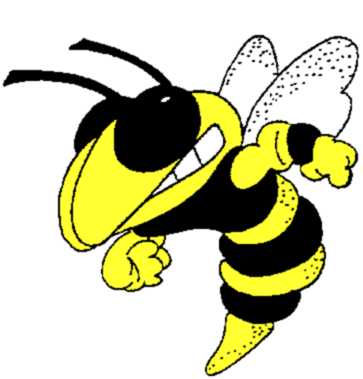 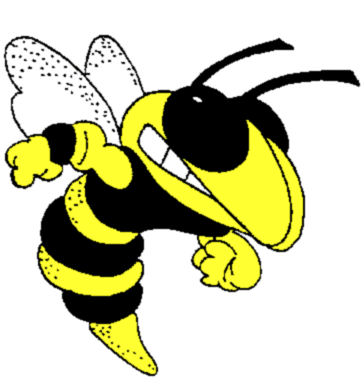 